МИНИСТЕРСТВО ЗДРАВООХРАНЕНИЯ РЕСПУБЛИКИ БЕЛАРУСЬМИНИСТЕРСТВО ОБРАЗОВАНИЯ РЕСПУБЛИКИ БЕЛАРУСЬРЕСПУБЛИКАНСКИЙ ЦЕНТР ПО ОЗДОРОВЛЕНИЮ И
САНАТОРНО-КУРОРТНОМУ ЛЕЧЕНИЮ НАСЕЛЕНИЯВременные рекомендации по организации образовательного процесса
в условиях распространения COVID-19
(действуют сентябрь-октябрь 2021 года)2ГЛАВА 1ОБЩИЕ ПОЛОЖЕНИЯАктуальность настоящих Временных рекомендаций обусловлена пандемией инфекции, вызванной коронавирусом SARS-CoV-2 (далее COVID-19), которая отмечается в мире с начала 2020-го года.Настоящие Временные рекомендации разработаны в целях минимизации риска распространения COVID-19 при организации образовательного процесса в условиях современной эпидемиологической ситуации (в том числе, с учетом активной циркуляции штамма Delta).Настоящие Временные рекомендации разработаны в соответствии со статьей 23 Закона Республики Беларусь «О санитарно- эпидемиологическом благополучии населения», предусматривают комплекс мероприятий, направленных на минимизацию риска распространения COVID-19.Настоящие Временные рекомендации предназначены для органов исполнительной власти в сфере образования, здравоохранения, попечительства, оздоровления, руководителей (иных заинтересованных) учреждений образования для детей и взрослых, санаторно-курортных учреждений вне зависимости от формы собственности и ведомственной принадлежности (далее - учреждения).Отдельные положения рекомендаций могут использоваться в деятельности иных учреждений и организаций (дома ребенка, стационарные дома-интернаты для детей-инвалидов с особенностями психофизического развития, специализированные учебно-спортивные учреждения для детей и иные).Рекомендуется в органах исполнительной власти в сфере образования (например, заместитель начальника управления образования) назначить ответственных, готовых координировать вопросы, связанные с организацией работы учреждений образования в период регистрации COVID-19. Назначенные лица должны быть на оперативной связи с Межведомственными рабочими группами (Штабами) по борьбе с распространением COVID-19 и учреждениями административной территории, быть знакомы с нормативными правовыми актами, регулирующими деятельность учреждений в условиях распространения COVID-19, текущей эпидемиологической ситуацией, связанной с COVID-19 в стране и административной территории, в том числе в учреждениях, комплексом проводимых в учреждениях санитарнопротивоэпидемических мероприятий, алгоритмами действий в условиях регистрации COVID-19 (в случае заболевания COVID-19; появления случая, подозрительного на COVID-19; контакта с заболевшим COVID-19).3Рекомендуется назначить ответственного, готового оперативно решать вопросы, связанные с организацией работы по профилактике COVID-19, в каждом учреждении (в помощь руководителю). Назначенное лицо должно быть на оперативной связи с ответственным по вопросам, связанным с COVID-19, из территориального органа исполнительной власти в сфере образования, территориальным центром гигиены и эпидемиологии, и родителями (законными представителями) обучающихся. Все работники учреждения должны знать контактный телефон ответственного по учреждению.Назначенное лицо должно быть знакомо: с нормативными правовыми актами, регулирующими деятельность учреждений в условиях распространения COVID-19, текущей эпидемиологической ситуацией, связанной с COVID-19 в стране и на административной территории, в том числе в учреждении, комплексом санитарно-противоэпидемических мероприятий, направленных на предотвращение COVID-19, проводимых в учреждении, алгоритмами действий в условиях регистрации COVID-19 (в случае заболевания COVID-19; появления случая, подозрительного на COVID-19; контакта с заболевшим COVID-19), стратегией защиты работников, в том числе с высоким риском тяжелого течения COVID-19. Назначенное лицо должно знать об обучающихся и работниках, входящих в группу риска тяжелого течения COVID-19.На основании положений настоящих Временных рекомендаций, указаний (решений, планов) исполнительных и распорядительных органов в каждом учреждении с учетом его типа, имеющихся условий и особенностей режима деятельности разрабатывается и утверждается руководителем учреждения «План организационных и санитарнопротивоэпидемических мероприятий по предупреждению возникновения и распространения COVID-19, действий при выявлении заболевания (заболеваний) COVID-19».В Плане мероприятий должны быть определены ответственные за выполнение каждого конкретного мероприятия, контролирующие со стороны администрации учреждения лица, сроки (время) выполнения мероприятия (мероприятий).Перед началом (в начале) учебного года руководителем учреждения образования совместно с назначенным ответственным лицом организуется проведение обучения (инструктажа) всех работников учреждения образования, руководствуясь настоящими Временными рекомендациями и особенностями работы учреждения образования в условиях распространения COVID-19 и возможности перехода на обучение с использованием информационно-коммуникативных технологий.4Руководители других учреждений, в которых проходит образовательный процесс, принимают решение о проведении обучения (инструктажа) по мере необходимости.ГЛАВА 2ОБЩИЕ САНИТАРНО-ПРОТИВОЭПИДЕМИЧЕСКИЕ МЕРОПРИЯТИЯ
ПО МИНИМИЗАЦИИ РИСКА ЗАНОСА COVID-19В УЧРЕЖДЕНИЕОбеспечивается соблюдение социальной дистанции не менее 1 м в местах входа в учреждение, посадки в транспортное средство (в случае организованной перевозки детей).Для снижения числа контактов при входе в здание рекомендуется увеличить количество доступных входов (использовать возможные запасные входы).Перед началом деятельности учреждения необходимо обеспечить ежедневное измерение температуры тела работников и обучающихся с преимущественным использованием бесконтактных термометров и с опросом о наличии признаков острых респираторных инфекций (далее - ОРИ) - «пропускной фильтр». В учреждении формируется порядок проведения «пропускного фильтра» исходя из имеющихся условий, количества обучающихся и работников и других условий, с соблюдением социальной дистанции не менее 1 м.При круглосуточном режиме работы учреждения термометрия работников и детей проводится не менее двух раз в сутки (утром и вечером).При оценке результатов бесконтактной термометрии следует учитывать границы нормальной температуры, принятые для разных моделей бесконтактных термометров и указанные в руководстве к прибору. При индикации повышенной температуры тела следует провести повторное измерение через 5-10 минут либо произвести измерение контактным термометром.При измерении температуры тела контактными термометрами необходимо обеспечить их обязательную дезинфекцию после каждого использования средствами дезинфекции, разрешенными к применению для этих целей Министерством здравоохранения Республики Беларусь, по эффективному в отношении вирусов режиму и в соответствии с инструкцией производителя. При проведении контактной термометрии исключается применение ртутных термометров.Обучающиеся и работники учреждения с признаками острой респираторной инфекции на учебу/работу не допускаются.5В случае выявления у обучающегося повышенной температуры тела (37°С и выше) и (или) других признаков ОРИ (насморк, кашель), он обеспечивается средствами защиты органов дыхания (при их отсутствии) и изолируется до прибытия родителей (законных представителей) или скорой (неотложной) медицинской помощи в медицинский изолятор (специально выделенное для этого помещение). Родители (законные представители) должны быть немедленно уведомлены об изоляции ребенка.Работник, у которого выявлены повышенная температура тела (37°С и выше) и (или) других признаки ОРИ (насморк, кашель) обеспечивается средствами защиты органов дыхания (при их отсутствии), он не допускается к работе до получения результатов медицинского осмотра.Результаты осмотра в отношении работников и обучающихся с повышенной температурой тела (37°С и выше) и (или) выявленными другими признаками ОРИ (насморк, кашель) заносят в журнал (Приложение 1).При отсутствии медицинского изолятора определяется помещение, которое при необходимости может быть использовано для временной изоляции обучающихся и работников с признаками ОРИ.Медицинскими и иными работниками, участвующими в проведении «пропускного фильтра», должны использоваться средства защиты органов дыхания.Вышеуказанные работники обеспечиваются средствами защиты органов дыхания, антисептическими средствами /средствами дезинфекции кожных покровов в виде растворов, салфеток для обработки рук с созданием запаса их в учреждении не менее чем на 1 месяц.При входе в учреждение оборудуются места для обработки рук работников и обучающихся старше 18 лет средствами дезинфекции кожных покровов/антисептическими средствами, предназначенными для этих целей (в том числе с помощью бесконтактных дозирующих устройств), или дезинфицирующими салфетками.Ограничивается посещение обучающихся родственниками в помещениях учреждения.Используются бесконтактные методы приветствия.ГЛАВА 3ОБЩИЕ САНИТАРНО-ПРОТИВОЭПИДЕМИЧЕСКИЕ МЕРОПРИЯТИЯ
ПО МИНИМИЗАЦИИ РИСКА РАСПРОСТРАНЕНИЯ
COVID-19 В УЧРЕЖДЕНИИПри организации образовательного процесса должно обеспечиваться безусловное выполнение требований, установленных в:6Специфических санитарно-эпидемиологических требованиях к содержанию и эксплуатации учреждений образования, утвержденных постановлением Совета Министров Республики Беларусь от 7 августа 2019 г. № 525;Специфических санитарно-эпидемиологических требованиях к содержанию и эксплуатации санаторно-курортных и оздоровительных организациях, утвержденных постановлением Совета Министров Республики Беларусь от 26 сентября 2019 г. № 663;Специфических санитарно-эпидемиологических требованиях к содержанию и эксплуатации учреждений социального обслуживания, образования, утвержденных постановлением Совета Министров Республики Беларусь от 19 июня 2021 г. № 347;Санитарных нормах и правилах «Требования к организации и проведению санитарно-противоэпидемических мероприятий, направленных на предотвращение заноса, возникновения и распространения гриппа и инфекции COVID-19», утвержденным постановлением Министерства здравоохранения Республики Беларусь от 29 декабря 2012 г. № 217.Обеспечивается эффективная вентиляция помещений*:в августе-октябре 2021 года проводится ревизия каналов и систем естественной вентиляции;осуществляется в установленном порядке (не реже одного раза в 3 года) технический контроль за функционированием систем вентиляции с отметкой полученных результатов в паспорте на вентиляционную установку;обеспечивается эффективная работа естественной вентиляции с механическим побуждением, кондиционеров и иных устройств вентиляции и кондиционирования воздуха;обеспечивается исправность фрамуг, форточек и иных устройств для проветривания помещений;проветривание учебных и групповых помещений, рекреаций и иных помещений во время отсутствия обучающихся и работников, с учетом погодных условий - во время нахождения обучающихся и работников в помещениях.* По результатам многочисленных исследований по эффективности проводимых профилактических мероприятий, основные мероприятия, которые позволяют предупредить распространения COVID-19 в помещениях, — это фильтрация воздуха, вентиляция и использование средств защиты органов дыхания (https ://www. medscape, сот/view article/9 56263)Обеспечивается по возможности установка средств очищения воздуха (рециркуляторов), обеспечивающих обработку воздуха в присутствии людей.7Устанавливается режим организации образовательного процесса, предусматривающий соблюдение принципов социального дистанцирования**, в том числе:** Социальное дистанцирование - комплекс немедикаментозных санитарнопротивоэпидемических мероприятий, направленных на предупреждение распространения инфекционного заболевания.Цель социального дистанцирования — минимизация контакта между инфицированными и неинфицированными лицами.Принцип социального дистанцирования — человек организует свою жизнь таким образом, чтобы сократить на % контакты за пределами дома и работы и на !4 - на работе (учебе). Если население использует социальное дистанцирование, избегая посещения общественных мест и ограничивая свои передвижения, уменьшается риск распространения инфекции, происходит сдерживание распространения вируса.Увеличивается по возможности продолжительность перемен и продолжительность пересменок, в том числе в учреждениях с двухсменным режимом работы, не менее чем на 5 минут, в целях проведения проветривания;Максимально возможно разобщаются обучающиеся при обучении, проживании, организации сна, питания, а именно:обеспечивается разграничение учащихся 1-4 классов и 5-х и старше классов. По возможности 1-4 классы выделяются в отдельный блок здания с отдельным входом;в классах начальной школы обеспечивается разработка четкого графика звонков в разное время для обеспечения нахождения в рекреации не более 1 -2 классов на время, достаточное на проветривание, а также для обеспечения принципа социального дистанцирования при организации питания, минимизации контакта обучающихся из разных классов (групп) в помещениях для раздевания и других;за каждым учебным классом (учебной группой) закрепляется конкретное учебное помещение. К использованию всеми классами после проведения уборки, дезинфекции контактных поверхностей (оборудования, инвентаря) и проветривания допускается использовать кабинеты физики, химии, информатики, трудового обучения, учебнопроизводственные мастерские и лаборатории, спортивный, музыкальный и танцевальный залы;ограничивается проведение лекционных и объединенных групповых учебных занятий. Допускается их проведение с соблюдением дистанции между обучающимися не менее 1 м и использованием ими средств защиты органов дыхания;ограничивается объединение обучающихся из разных классов (учебных групп) для проведения факультативных занятий. При необходимости объединения обучающихся из разных классов (учебных8групп) для проведения факультативных занятий - обеспечивается соблюдение социальной дистанции (по 1 за партой и другое);посещение столовой классами (учебными группами) организуется по максимально разобщенному графику с рассадкой обучающихся в обеденном зале классами (учебными группами) с соблюдением дистанции друг от друга не менее 1 м;с целью уменьшения наполняемости обеденного зала в учреждениях общего среднего образования допускается организация приемов пищи до начала учебных занятий (завтрак для учащихся групп продленного дня, обед для учащихся второй смены);пользование общим гардеробом организуется по установленному разобщенному графику для каждого класса (группы);максимально возможно разобщаются обучающиеся при организации ночного и дневного сна;не допускается совместное использование раздевалок при спортивном, танцевальном (хореографическом) залах, при плавательном бассейне обучающимися из разных классов (групп), а также обучающимися, заканчивающими занятие и пришедшими на занятие (сокращение занятий, выделение дополнительных помещений для переодевания).Используются средства защиты органов дыхания всеми взрослыми (работниками) при нахождении в местах общего пользования (во внеурочное время). Средства защиты органов дыхания рекомендуется использовать обучающимися при нахождении в общежитиях в местах общего пользования.Устанавливается контроль за соблюдением порядка использования средств защиты органов дыхания работниками.Средства защиты органов дыхания по желанию родителей могут использоваться детьми (обучающимися) под наблюдением педагогических работников.Не рекомендуется использование детьми и взрослыми средств защиты органов дыхания с клапаном выдоха.Средства защиты органов дыхания используются в соответствии с рекомендованными правилами согласно приложению 2 к настоящим Временным рекомендациям, перчаток — в соответствии с рекомендованными правилами согласно приложению 3 к настоящим Временными рекомендациям.В учреждении образования должно быть определено место для сбора средств защиты.Рекомендуется ограничить проведение массовых мероприятий, предусматривающих участие обучающихся и работников из разных классов, групп, в помещениях учреждений, в том числе с использованием9актового, музыкального и спортивного залов, плавательного бассейна (при наличии), посещение выставок и музеев, театров и кинотеатров, других общих мероприятий. При проведении мероприятий с участием детей и взрослых из одного класса (группы) в помещении обеспечивается соблюдение социальной дистанции не менее 1 м и использованием средств защиты органов дыхания.Обеспечивается проведение культурных, физкультурноспортивных мероприятий с участием обучающихся и работников из одного класса (группы) преимущественно на открытом воздухе с соблюдением социальной дистанции не менее 1 м.Ограничивается проведение очных родительских собраний и встреч педагогических работников с родителями (законными представителями) обучающихся - обеспечивается использование для общения видеоконференцсвязи, телефонов, электронной почты и другое. При необходимости проведения родительских собраний в очном формате обеспечивается соблюдение социальной дистанции не менее 1 м (по 1 человеку за партой).Обеспечивается работа курьерской службы и прием корреспонденции бесконтактным способом (определение специальных мест и устройств приема и выдачи) с соблюдением принципа социального дистанцирования.Исключается по возможности использование общих телефонов, компьютерной техники, оборудования лингафонных кабинетов (наушников), при необходимости использования проводится их дезинфекция после использования.Ограничивается направление педагогических и иных работников в командировки, в том числе в страны, включенные в Перечень стран, в которых регистрируются случаи инфекции COVID-19*** (далее - Перечень); отменяются рабочие поездки в страны, включенные в Перечень, работников, входящих в группы риска тяжелого течения COVID-19.*** Перечень стран размещен на сайте Министерства здравоохранения Республики Беларусь (minzdrav.gov.by).28. Принимаются меры по соблюдению личной гигиены работниками и обучающимися, предусматривающие:28.1. создание условий для соблюдения гигиены рук работниками и обучающимися:28.1.1. в местах общего пользования, при входе в обеденный зал объекта общественного питания учреждения обеспечение умывальников холодной и горячей проточной водой, укомплектование умывальников мылом или дозаторами с жидким мылом (с учетом возраста10обучающихся), одноразовыми бумажными полотенцами (электросушилками) или индивидуальными полотенцами (дошкольный возраст);обеспечение умывальников для медицинских работников, работников объекта питания, а также для обучающихся в возрасте старше 18 лет дополнительно дозаторами с антисептическими средствами/средствами дезинфекции кожных покровов (оптимально использование локтевых, сенсорных дозаторов) для обработки рук;обеспечение контроля и регулярной заправки дозаторов с жидким мылом и с антисептическими средствами/средствами дезинфекции кожных покровов;28.2. мытье рук с мылом обучающимися и работниками по приходу в учреждение, после прогулок, занятий, в том числе на открытом воздухе, после посещения туалета, перед приемом пищи, по мере необходимости, или обработку с использованием антисептических средств/средств дезинфекции кожных покровов медицинскими работниками, работниками объекта питания, иными работниками и обучающимися в возрасте старше 18 лет;соблюдение правил гигиены рук согласно приложению 4 к настоящим Временным рекомендациям;Принимаются меры по обеспечению должного санитарного состояния помещений, предусматривающие:проведение в течение дня по мере необходимости влажной уборки помещений с использованием моющих средств, но не реже 2 раз в день (по окончании рабочего дня или перед его началом, между сменами, и другое), не реже 3 раз в день - в учреждениях с круглосуточным пребыванием, с пребыванием обучающихся 10,5-12 часов; после каждого использования - обеденного, спортивного, музыкального, хореографического (танцевального), актового залов, залов лечебной физической культуры, после каждой перемены - санитарных узлов;в том числе не реже 1 раза в день (преимущественно в конце рабочего дня и в пересменку) проведение уборки с использованием средств дезинфекции, эффективных в отношении вирусов (с акцентом на дезинфекцию ручек дверей, поручней, перил, лифтовых кабин, спортивного оборудования и спортивного инвентаря, музыкального и иного оборудования, гардеробных шкафчиков, столов, стульев, компьютерных клавиатур и мышек, телефонных аппаратов, игрушек и иных контактных поверхностей);проведение дополнительно в течение дня дезинфекции дверных ручек, поручней, перил, выключателей, поверхностей столов;Предусматриваются меры по недопущению распространения COVID-19 через объект общественного питания учреждения, а именно:11проведение ежедневной по приходу на работу термометрии работников объекта питания с отметкой в журнале «Здоровье»;обеспечение всех работников средствами защиты органов дыхания, (при необходимости - перчатками), антисептическими средствами/средствами дезинфекции кожных покровов;обеспечение обязательного использования работниками и дежурными по столовой обучающимися средств защиты органов дыхания и перчаток при выдаче и раздаче пищи, пищевых продуктов через буфет, сервировке обеденных столов;обеспечение своевременной влажной уборки производственных помещений с применением разрешенных для этих целей моющих средств;обеспечение обработки дезинфицирующими средствами (в дополнение к влажной уборке) мест общего пользования, дверных ручек, поручней, подносов, столов, спинок стульев (подлокотников кресел), умывальных раковин при входе в обеденный зал;обеспечение в конце рабочего дня проведения дезинфекции рабочих поверхностей объекта общественного питания, включая торговотехнологическое оборудование;обеспечение мытья столовой посуды преимущественно в посудомоечных машинах с применением режима обработки, обеспечивающего дезинфекцию посуды при температуре воды не ниже 65°С;организация дезинфекции посуды химическим или физическим методом в конце рабочего дня в случае ее мытья ручным способом;при использовании одноразовой посуды обеспечение ее сбора в плотно закрываемые пластиковые пакеты для дальнейшего обеззараживания в конце рабочего дня и утилизации (при регистрации случая (ев) COVID-19);организация регулярного (не реже чем каждые 2 часа) проветривания помещений;недопущение скопления обучающихся и работников на линиях раздачи пищи, в очереди в кассу (целесообразно выполнить разметку на расстоянии 1 м);обеспечение расстановки обеденных столов на расстоянии не менее 1,5 м (с учетом расстояния между местами для сидения не менее 1 м);Обеспечивается безопасный питьевой режим обучающихся и работников.Вакцинопрофилактика COVID-19 организуется по месту жительства взрослых (работников, обучающихся) или по месту работы (обучения) в соответствии с Национальным планом мероприятий по вакцинации против инфекции COVID-19 в Республике Беларусь на 2021 - 2022 годы, утвержденным заместителем Премьер-министра Республики12Беларусь Петришенко И.В. 22.02.2021. Принимаются меры, направленные на увеличение охвата вакцинацией работников.Проводится информационно-разъяснительная работа со всеми заинтересованными по профилактике ОРИ, в том числе COVID-19, предусматривающая меры согласно приложению 5 к настоящим Временным рекомендациям.ГЛАВА 4ОТДЕЛЬНЫЕ САНИТАРНО-ПРОТИВОЭПИДЕМИЧЕСКИЕ
МЕРОПРИЯТИЯ ПО МИНИМИЗАЦИИ РИСКА РАСПРОСТРАНЕНИЯ
COVID-19 С УЧЕТОМ ТИПА УЧРЕЖДЕНИЯВ учреждениях дошкольного, общего среднего и специального образования при организации подвоза обучающихся рекомендуется:соблюдение, по возможности, при организации подвоза автотранспортом (школьными автобусами, специально оборудованным транспортом) социальной дистанции не менее 1 м (использование одним ребенком двух посадочных мест);проведение после каждого использования (после каждого рейса) проветривания автотранспорта, влажной уборки и дезинфекции контактных поверхностей с акцентом на дверные ручки, поручни, подлокотники кресел, пряжки ремней безопасности, спинки сидений);с целью обязательного использования обеспечение водителей автотранспорта средствами индивидуальной защиты дыхания, антисептическими средствами /средствами дезинфекции кожных покровов для обработки рук, средствами дезинфекции поверхностей и перчатками для использования при проведении дезинфекции контактных поверхностей.В учреждениях с круглосуточным пребыванием обучающихся (социально-педагогические учреждения, школы-интернаты, общежития) предусматривается:выделение дополнительных мест медицинского изолятора;в случае регистрации COVID-19 у проживающего (проживающих) создание условий для самоизоляции контактов первого уровня (определение изолированного от других жилого блока или группы жилых помещений с кухней и санитарным блоком), организацию контроля за соблюдением режима самоизоляции;организация контроля медицинскими работниками учреждения образования за состоянием здоровья проживающих, являющихся контактами первого уровня по COVID-19;13организация для контактов первого уровня привозного горячего питания или организация доставки пищевых продуктов и создание условий для приготовления пищи;обеспечение своевременной изоляции заболевшего в медицинский изолятор и, при необходимости, дальнейшей госпитализации в организацию здравоохранения.В учреждениях образования с пребыванием детей дошкольного возраста, в том числе с круглосуточным пребыванием, предусматривается:запрещается прием детей, в том числе вновь поступающих, в группы, в которых зарегистрирован случай заболевания COVID-19, в течение 10 дней после регистрации последнего случая;запрещается объединение разных групп, за исключением аварийных и иных внештатных ситуаций;организуется увеличение общей продолжительности прогулок на открытом воздухе при благоприятных погодных условиях на 1 час 30 минут и более в день с учетом возраста воспитанников, режима работы учреждения образования.обеспечивается утренний прием детей при благоприятных погодных условиях на открытом воздухе;используются различные формы организации музыкальной и физкультурно-оздоровительной деятельности (праздники, развлечения) в групповых помещениях в отсутствие родителей (законных представителей) обучающихся.В учреждениях общего среднего, среднего специального, специального, профессионально-технического, высшего, дополнительного образования взрослых предусматривается:увеличивается по возможности продолжительность перемен (минимальная продолжительность - не менее 15 минут, за исключением учреждений высшего образования), перерывов между занятиями первой и второй смен - не менее 30 минут;ограничивается по возможности совместное (в одно время) с учащимися учреждения профессионально-технического или среднего специального образования реализации образовательной программы профессиональной подготовки рабочих (служащих) учащимися X — XI (XII) классов;проведение общих линеек перед началом учебного года и в других случаях обеспечивается на открытом воздухе с соблюдением расстояния между обучающимися, работниками и родителями (законными представителями) не менее 1 м друг от друга, использование родителями (законными представителями) и работниками средств защиты органов дыхания.14ограничиваются по возможности организация теоретических и практических занятий, производственного обучения, производственной практики вне учреждения образования.ГЛАВА 5ОСНОВНЫЕ САНИТАРНО-ПРОТИВОЭПИДЕМИЧЕСКИЕ
МЕРОПРИЯТИЯ В УЧРЕЖДЕНИИ ПРИ РЕГИСТРАЦИИ
(ПОДОЗРЕНИИ) COVID-19При регистрации случая (случаев) заболевания COVID-19 принимаются меры по организации и введению дополнительных санитарно-противоэпидемических мероприятий, в том числе:обеспечивается оказание специалистам территориальных центров гигиены и эпидемиологии помощи в определении контактных лиц;организуется образовательный процесс обучающихся с использованием информационно-коммуникативных технологий полностью или частично на 14 дней с даты регистрации последнего случая.Решение о необходимости перехода на обучение с использованием информационно-коммуникативных технологий принимает руководитель учреждения с учетом:условий организации обучения, созданных в учреждении (фактическая наполняемость учреждения, транспортная доступность учреждения, обеспеченность кадрами, наличие условий, создающих дополнительные риски распространения COVID-19 и других);возможности минимизации контактов и соблюдения социальной дистанции;возможности внедрения информационно-коммуникативных технологий при реализации образовательных программ;наличия кадрового резерва при необходимости оперативной замены сотрудников учреждения (в случае их заболевания).Решение о переходе на обучение с использованием информационнокоммуникативных технологий по 1-4 классам принимается по согласованию с родителями.Обеспечивается проведение иных санитарнопротивоэпидемических мероприятий с учетом складывающейся эпидемиологической ситуации и иных обстоятельств в соответствии с указаниями специалистов территориальных центров гигиены и эпидемиологии.15ГЛАВА 6ОТДЕЛЬНЫЕ ТРЕБОВАНИЯ ПО ОРГАНИЗАЦИИ НАЧАЛА
ОБУЧЕНИЯ В УЧРЕЖДЕНИЯХ ОБРАЗОВАНИЯХ РЕСПУБЛИКИ
БЕЛАРУСЬ ИНОСТРАННЫХ ОБУЧАЮЩИХСЯ, ПРИБЫВШИХ ИЗ
ЗАРУБЕЖНЫХ СТРАНИностранным обучающимся из стран, включенных в Перечень, рекомендуется прибыть к месту обучения за 7 дней до начала учебного процесса в целях нахождения в течение указанного времени на самоизоляции согласно постановлению Совета Министров Республики Беларусь от 30 октября 2020 г. № 624 «О мерах по предотвращению инфекционного заболевания» (с изменениями в редакции от 14.07.2021 № 401). Иностранным обучающимся по прибытии необходимо иметь при себе результаты лабораторного исследования на инфекцию COVID-19 (ПЦР), выполненного не ранее, чем за 3 суток до въезда на территорию Республики Беларусь.В соответствии с частью пятой пункта 2 постановления Совета Министров Республики Беларусь от 30 октября 2020 г. № 624 «О мерах по предотвращению распространения инфекционного заболевания» ограничения, предусмотренные настоящим постановлением, в том числе обязательная самоизоляция и представление отрицательного результата лабораторного исследования на инфекцию COVID-19 при пересечении Государственной границы Республики Беларусь, не распространяются на лиц, имеющих оригинал либо копию документа на бумажном носителе о проведенном курсе вакцинации против инфекции COVID-19 не ранее чем за 1 месяц и не более чем за 12 месяцев до прибытия на территорию Республики Беларусь.Иностранным обучающимся из стран, не включенных в Перечень, а также иностранным обучающимся из стран, включенных в Перечень и имеющих сведения о проведенной вакцинации также рекомендуется прибыть к месту обучения за 7 дней до начала учебного процесса в целях нахождения в течение указанного времени в условиях минимизации контакта с окружающими.Руководители учреждений образования обеспечивают:поименный учет планируемых к прибытию и прибывших иностранных обучающихся и передачу списков по форме согласно приложению 6 к настоящим Временным рекомендациям в территориальные центры гигиены и эпидемиологии и организации здравоохранения по мере поступления;предварительное информирование иностранных обучающихся о необходимости заблаговременного прибытия на обучение и наличия при себе результатов лабораторного обследования (ПНР) на COVID-19,16сведений о проведенной вакцинации и необходимости пребывания на самоизоляции/в условиях минимизации контакта с окружающими (в зависимости от страны убытия);встречу (при наличии возможности) иностранных обучающихся в пункте приезда (в аэропорту, на железнодорожных и автовокзалах) и доставку их к месту пребывания с вручением им Перечня мероприятий обязательных для выполнения (в двух экземплярах: 1 экземпляр остается у обучающегося, 1 - в учреждении образования) согласно приложению 7 к настоящим Временными рекомендациям;контроль наличия документа о результатах обследования на COVID-19 (ПЦР), проведенного не ранее, чем за 3 суток до въезда на территорию Республики Беларусь. В случае прибытия иностранного обучающегося без вышеуказанного документа — организация его лабораторного обследования в оперативном порядке;создание условий для нахождения иностранных обучающихся, указанных в п.41, на самоизоляции, в п.42. - в условиях минимизации контактов: заселение в отдельное общежитие/этажи/блоки общежития, а также контроль за соблюдением обучающимися требований по нахождению на самоизоляции (в условиях минимизации контактов);создание условий для обучения с использованием информационно-коммуникативных технологий иностранных обучающихся, прибывших на обучение в срок менее 7 дней до начала обучения;создание условий для соблюдения принципов социального дистанцирования, гигиены рук в местах проживания/обучения иностранных обучающихся: размещение при входах, а также в местах общего пользования в общежитиях, учебных корпусах дозирующих устройств (предпочтительно бесконтактных) с антисептическими средствами /средствами дезинфекции кожных покровов для обработки рук;организацию дезинфекционных мероприятий в местах проживания/обучения иностранных обучающихся с акцентом на дезинфекционную обработку контактных поверхностей: дверных ручек, поручней, кнопок выключателей, санитарно-технического оборудования, компьютерных гаджетов и другое;организацию информационно-разъяснительной работы с иностранными обучающимися по профилактике COVID-19.Медицинские работники медицинского пункта (здравпункта) учреждения образования, при невозможности главные врачи территориальной организации здравоохранения организовывают:17медицинское наблюдение за иностранными обучающимися, находящимися на самоизоляции / в условиях минимизации контактов 1 раз в 7 дней;информационно-образовательную работу с иностранными обучающимися по профилактике COVID-19.Главные государственные санитарные врачи территориальныхцентров гигиены и эпидемиологии организовывают:оценку условий размещения иностранных обучающихся для
обеспечения самоизоляции (минимизации контактов);наличие списков иностранных обучающихся с указанием
планируемой даты прибытия, наименования страны прибытия, пути
следования с отметкой о дате прибытия (отметкой о неприбытии)
согласно приложению 6	im Временным рекомендациям.аД.Л.ПиневичИ.В.КарпенкоГ.Н.БолбатовскийГСМинистр здравоохраРеспублики Б ел ару сь^^Министр образования^!Республики Беларуси WДиректор Республиканец
центра по оздоровлениюсанаторно-курортному *~ населени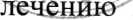 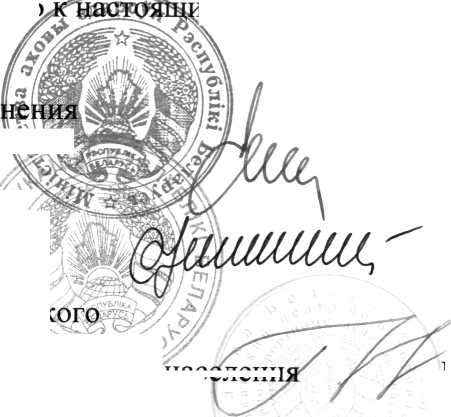 18Приложение 1Примерная форма журнала регистрации результатов контроля
термометрии (в отношении лиц с симптомами, не исключающими
COVID-19)19Приложение 2Рекомендации по использованию
средств защиты органов дыханияПеред надеванием средств защиты органов дыханиявымойте руки проточной водой с мылом. Если доступ к проточной воде и мылу затруднен, обработайте руки антисептическими средствами /средствами дезинфекции кожных покровов. Для этого нанесите 3-5 мл средства на сухие руки. Используйте определенный набор движений в любой последовательности. Все участки кожи кистей рук должны быть затронуты в процессе их обработки.Наденьтеодноразовую маску (средства защиты органов дыхания) цветной стороной наружу держась за ушные фиксаторы, расположив ее таким образом, чтобы складки на наружной поверхности были направлены вниз. Плотно прижмите крепление в области носа. При наличии специальных складок их необходимо развернуть. Средство защиты органов дыхания должно закрывать рот, нос и подбородок.После использованияснимите средство защиты органов дыхания, держась за ушные фиксаторы. Поместите использованное средство в полиэтиленовый пакет, а затем в контейнер для мусора.Многоразовые средства защиты органов дыхания могут применяться только при условии индивидуального использования. Процесс их обработки и последующего использования осуществляется по индивидуальному принципу с использованием моющих, дезинфицирующих или других средств, рекомендуемых изготовителем. После использования многоразового средства индивидуальной защиты перед ее повторным применением необходима стирка в горячей воде (не менее 60 градусов) с мылом или стиральным порошком, затем проглаживание утюгом с паром.При невозможности немедленной обработки многоразового средства защиты органов дыхания (например, нахождение вне дома), следует поместить его в индивидуальный пакет.После снятия средства защиты органов дыхания вымойте руки проточной водой с мылом или обработайте руки антисептическими средствами /средствами дезинфекции кожных покровов как это описано в пункте 1.Общие правила использования одноразовых и многоразовых средств защиты органов дыхания:20Правило 1. Использовать средство защиты органов дыхания не более двух часов.Правило 2. Немедленно заменить средство защиты органов дыхания в случае его намокания (увлажнения), даже если прошло менее двух часов с момента использования.Правило 3. Не касаться руками закрепленного средства защиты органов дыхания.Правило 4. Тщательно вымыть руки с мылом или обработать антисептическими средствами /средствами дезинфекции кожных покровов после прикосновения к используемому или использованному средство защиты органов дыхания.21Приложение 3Рекомендации по использованию перчатокПри использовании перчаток необходимо соблюдать следующие правила:перед надеванием перчаток необходимо вымыть руки с мылом (при отсутствии такой возможности обработать спиртосодержащими средствами дезинфекции кожных покровов/антисептиками для кожи);носить одноразовые перчатки следует не более одного-двух часов;не следует надевать перчатки, если их поверхность повреждена;в случае нарушения целостности одной перчатки, менять на новые следует обе;одноразовые перчатки не предполагают повторного использования;прежде чем выбросить использованные перчатки, их обрабатывают антисептиком и помещают в герметичный пакет;после снятия перчаток следует упаковать их в пакет и утилизировать, руки необходимо тщательно вымыть с мылом (в течение 20-40 секунд), соблюдая последовательность движений, либо обработать антисептиком.22Приложение 4Правила по гигиене рукГигиена рук включает в себя следующие процедуры: мытье рук с помощью мыла;антисептика кожи рук с применением антисептических средств /средств дезинфекции кожных покровов.Правила мытья рук.Включите теплую воду и смочите руки водой.Нанесите мыло на руки и намыльте.Мойте тыльные стороны кистей рук. Тщательно намыливайте руки между пальцами со всех сторон на обеих руках.Мойте ладони. Тщательно намыливайте руки между пальцами со всех сторон на обеих руках.Мойте внешнюю сторону четырех пальцев противоположной ладони с перекрещиванием пальцев.Мойте большие пальцы круговыми движениями, зажимая их в кулаке другой руки.Кончиками пальцев трите внутреннюю часть ладони одной руки, затем второй.Смойте мыло.Вытрите руки насухо.Закройте кран с помощью бумажного полотенца.Мойте руки 20-40 секунд, выполняя движения. Все участки кожи кистей рук должны быть затронуты в процессе их обработки.Правила по гигиенической антисептике кожи рук.Если доступ к проточной воде и мылу затруднен, обработайте руки антисептиком в соответствии с инструкцией производителя.Нанесите 3-5 мл средства на сухие руки.Обрабатывайте руки антисептиком 20-30 секунд. Основной комплекс движений тот же, что и при мытье рук.23Приложение 5Информационно-разъяснительная работа1. При проведении информационно-разъяснительной работы обеспечивается информирование работников учреждения, обучающихся старше 18 лет, родителей (законных представителей) (размещение плакатов, инфографики, памяток, листовок и др.) по следующим вопросам:правила использования средств защиты органов дыхания (Приложение 2);клинические проявления ОРИ, в том числе COVID-19 (повышение температуры тела до 37°С и выше, кашель, одышка, отсутствие обоняния, мышечная и головная боль и др.);алгоритм действий при выявлении признаков ОРИ, в том числе COVID-19 у работника, обучающегося и (или) членов его семьи в домашних условиях с акцентом на запрет на посещение места работы (обучения) при выявлении признаков ОРИ, в том числе COVID-19;соблюдение алгоритма действий при появлении признаков ОРИ, в том числе COVID-19 у работника на рабочем месте с акцентом на:необходимость своевременного предоставления работником учреждения информации о состоянии своего здоровья и контактах с лицами, имеющими ОРИ, в том числе COVID-19, ответственному лицу учреждения;необходимость информирования ответственного лица учреждения для организации последующей временной изоляции и транспортировки (ухода) домой или транспортировки в организацию здравоохранения;запрет самостоятельного передвижения данного работника по учреждению, за исключением места временной изоляции, до принятия решения о способах транспортировки (ухода) домой или транспортировки в организацию здравоохранения;соблюдение правил гигиены рук;соблюдение «респираторного этикета»;соблюдение социальной дистанции (не менее 1 м);правила использования спецодежды и средств защиты органов дыхания, перчаток (при необходимости) с акцентом на необходимость соблюдения режима их использования;нежелательность планирования командировок, поездок и отпусков в страны, включенные в Перечень;доведение до сведения работников и других заинтересованных номеров «горячих линий» («прямых телефонных линий») для вызова врача и для получения необходимых консультаций;24.официальные информационные ресурсы (сайты Всемирной организации здравоохранения, Министерства здравоохранения Республики Беларусь, Государственного учреждения «Республиканский центр гигиены, эпидемиологии и общественного здоровья», Государственного учреждения образования «Белорусская медицинская академия последипломного образования», Государственного учреждения «Республиканский научно-практический центр эпидемиологии и микробиологии», Республиканского унитарного предприятия «Научно- практический центр гигиены»);организацию постоянной ежедневной работы с обучающимися по мерам профилактики ОРИ, в том числе COVID-19, в том числе соблюдению правил гигиены рук, респираторного этикета, социальной дистанции, бесконтактного приветствия, слежения за чистотой своего рабочего места, своевременного обращения к медицинскому работнику или ответственному по учреждению лицу при появлении признаков ухудшения состояния здоровья и иное;размещение на официальных интернет-сайтах, информационных стендах учреждения информации с разъяснениями правил профилактики ОРИ, в том числе COVID-19, правил «респираторного этикета» и мытья рук (в том числе приведенных в приложениях к настоящим Временным рекомендациям).25Приложение 6Список иностранных обучающихся,
прибывающих в учреждения образования Республики Беларусь26Приложение 7Перечень мероприятий обязательных для выполненияЯ,	(Фамилия, имя (отчество - при наличии), наименование учреждения образования)ознакомлен с перечнем необходимых санитарно-противоэпидемических мероприятий, направленных на предупреждение распространения COVID-19 и до «	»20	г. и обязуюсь:находиться в изоляции (условиях минимизации контактов) в течение 7 дней в по адресу: (№ комнаты, блока общежития №	)не покидать места проживания (пребывания), в том числе не посещать место учебы, объекты торговли и общественного питания, спортивные, выставочные и концертные залы, кинотеатры, вокзалы и другие места массового пребывания людей, за исключением следующих случаев крайней необходимости:посещение ближайших продовольственного магазина или аптеки для приобретения необходимых товаров;вынос бытовых отходов в ближайшее место сбора отходов;при выходе из жилого помещения в случаях крайней необходимости, использовать средства защиты органов дыхания, не допускать контактов с другими лицами;соблюдать меры профилактики COVID-19, а именно:максимально ограничить любые контакты;соблюдать гигиену рук;как можно чаще проветривать помещение и проводить влажную уборку в помещении по месту проживания;в случае ухудшения состояния здоровья (повышение температуры тела до 37°С и выше, появление кашля, одышки) обратиться по телефону	 либо в скорую медицинскую помощь по телефону 103,сообщив при этом о нахождении в самоизоляции и стране прибытия.Подпись прибывшего	Дата составления «»20	г.Фамилия, собственное имя, отчество (если таковое имеется), подпись лица, которому представляется анкетаДата/ времяФИОКласс (группа)/должностьИзмеренная температура/ симптомыПодпись проводившего контроль№ п/пФИОМесто жительства постоянное (страна)Место пребывания в Республике БеларусьМесто обучения, группа, курсПланируемая дата прибытия в Республику БеларусьПуть следованияОтметкаОтметка№ п/пФИОМесто жительства постоянное (страна)Место пребывания в Республике БеларусьМесто обучения, группа, курсПланируемая дата прибытия в Республику БеларусьПуть следованияо	датеприбытия в Республик у Беларусьо неприбытии в Республику Беларусь